: POS Agriculture Mechanics pathway – Power Equip. 4 Yr. University- 4/20/12Career Technical Education (CTE) Program of Study for Entry into 4-Year UniversityCareer Technical Education (CTE) Program of Study for Entry into 4-Year UniversityCareer Technical Education (CTE) Program of Study for Entry into 4-Year UniversityCareer Technical Education (CTE) Program of Study for Entry into 4-Year UniversityCareer Technical Education (CTE) Program of Study for Entry into 4-Year UniversityCareer Technical Education (CTE) Program of Study for Entry into 4-Year UniversityCareer Technical Education (CTE) Program of Study for Entry into 4-Year UniversityCareer Technical Education (CTE) Program of Study for Entry into 4-Year UniversityCareer Technical Education (CTE) Program of Study for Entry into 4-Year UniversityCareer Technical Education (CTE) Program of Study for Entry into 4-Year UniversityCareer Technical Education (CTE) Program of Study for Entry into 4-Year UniversityCareer Technical Education (CTE) Program of Study for Entry into 4-Year UniversityCareer Technical Education (CTE) Program of Study for Entry into 4-Year UniversityCareer Technical Education (CTE) Program of Study for Entry into 4-Year UniversityCareer Technical Education (CTE) Program of Study for Entry into 4-Year UniversityCareer Technical Education (CTE) Program of Study for Entry into 4-Year UniversityCareer Technical Education (CTE) Program of Study for Entry into 4-Year UniversityCareer Technical Education (CTE) Program of Study for Entry into 4-Year University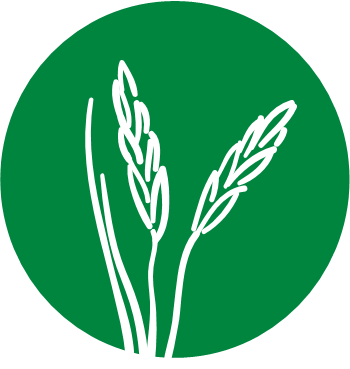 Name:      Name:      Name:      Name:      Name:      ID:      ID:      Gr:   Gr:   Department: AgricultureDepartment: AgricultureDepartment: AgricultureDepartment: AgricultureDepartment: AgricultureDepartment: AgricultureIndustry Sector:  Agriculture and Natural ResourcesIndustry Sector:  Agriculture and Natural ResourcesIndustry Sector:  Agriculture and Natural ResourcesIndustry Sector:  Agriculture and Natural ResourcesIndustry Sector:  Agriculture and Natural ResourcesCareer Pathway:  Agriculture Mechanics—Emphasis in Power MechanicsCareer Pathway:  Agriculture Mechanics—Emphasis in Power MechanicsCareer Pathway:  Agriculture Mechanics—Emphasis in Power MechanicsCareer Pathway:  Agriculture Mechanics—Emphasis in Power MechanicsCareer Pathway:  Agriculture Mechanics—Emphasis in Power MechanicsCareer Pathway:  Agriculture Mechanics—Emphasis in Power MechanicsStudent Organization or Club:Future Farmers of America - FFAStudent Organization or Club:Future Farmers of America - FFAStudent Organization or Club:Future Farmers of America - FFAStudent Organization or Club:Future Farmers of America - FFARecommended High School Course ScheduleRecommended High School Course ScheduleRecommended High School Course ScheduleRecommended High School Course ScheduleRecommended High School Course ScheduleRecommended High School Course ScheduleRecommended High School Course ScheduleRecommended High School Course ScheduleRecommended High School Course ScheduleRecommended High School Course ScheduleRecommended High School Course ScheduleRecommended High School Course ScheduleRecommended High School Course ScheduleRecommended High School Course ScheduleRecommended High School Course ScheduleRecommended High School Course ScheduleRecommended High School Course ScheduleRecommended High School Course ScheduleLevelGradeEnglishEnglishSocial StudiesSocial StudiesMathScienceScienceOther Required Courses, Electives, CTEOther Required Courses, Electives, CTEOther Required Courses, Electives, CTEOther Required Courses, Electives, CTEOther Required Courses, Electives, CTEOther Required Courses, Electives, CTEOther Required Courses, Electives, CTEWork-BasedLearning ActivitiesWork-BasedLearning ActivitiesSecondary9English 1  orEnglish 1 Pre-APEnglish 1  orEnglish 1 Pre-APGeography & Health & Wellness for LifeGeography & Health & Wellness for LifeGeometryIntegrated Agricultural BiologyIntegrated Agricultural BiologyPhysical Ed 1 Physical Ed 1 Physical Ed 1 Physical Ed 1 **Ag Shop Skills **Ag Shop Skills **Ag Shop Skills FFAFFASecondary10English 2 orEnglish 2 Pre-APEnglish 2 orEnglish 2 Pre-APWorld History orWorld History Adv.World History orWorld History Adv.Algebra 2/ TrigonometryChemistryChemistryPhysical Ed 2 Physical Ed 2 Physical Ed 2 Physical Ed 2 **Small Engines and Power Equipment **Small Engines and Power Equipment **Small Engines and Power Equipment FFAROP Industry DayFFAROP Industry DaySecondary11English 3 orAP EnglishLang/Comp English 3 orAP EnglishLang/Comp US History orAP  HistoryUS History orAP  HistoryPre-Calculus or Probability & StatisticsPhysics Physics Foreign LanguageForeign LanguageForeign LanguageForeign Language**Power Mechanics**Power Mechanics**Power MechanicsFFAROP Portfolio DayFFAROP Portfolio DaySecondary12English 4 orAP English LiteratureEnglish 4 orAP English LiteratureGovernment & Economics or AP US Govern. & PoliticsGovernment & Economics or AP US Govern. & PoliticsAP Calculus, or AP Statistics, or Elective**ROP Art and History of Floral Design (Fine Art)**ROP Art and History of Floral Design (Fine Art)Foreign LanguageForeign LanguageForeign LanguageForeign LanguageSelect one:** Welding Technology I**Beginning DraftingSelect one:** Welding Technology I**Beginning DraftingSelect one:** Welding Technology I**Beginning DraftingFFASenior Exit InterviewsROP Community     ClassroomFFASenior Exit InterviewsROP Community     ClassroomPostsecondary   Articulated Courses:   Student earns  units of credit for the identified college course when student passes the ACE (Articulated Credit by Exam)   Articulated Courses:   Student earns  units of credit for the identified college course when student passes the ACE (Articulated Credit by Exam)   Articulated Courses:   Student earns  units of credit for the identified college course when student passes the ACE (Articulated Credit by Exam)   Articulated Courses:   Student earns  units of credit for the identified college course when student passes the ACE (Articulated Credit by Exam)   Articulated Courses:   Student earns  units of credit for the identified college course when student passes the ACE (Articulated Credit by Exam)   Articulated Courses:   Student earns  units of credit for the identified college course when student passes the ACE (Articulated Credit by Exam)   Articulated Courses:   Student earns  units of credit for the identified college course when student passes the ACE (Articulated Credit by Exam)   Articulated Courses:   Student earns  units of credit for the identified college course when student passes the ACE (Articulated Credit by Exam)   Articulated Courses:   Student earns  units of credit for the identified college course when student passes the ACE (Articulated Credit by Exam)   Articulated Courses:   Student earns  units of credit for the identified college course when student passes the ACE (Articulated Credit by Exam)   Articulated Courses:   Student earns  units of credit for the identified college course when student passes the ACE (Articulated Credit by Exam)   Articulated Courses:   Student earns  units of credit for the identified college course when student passes the ACE (Articulated Credit by Exam)   Articulated Courses:   Student earns  units of credit for the identified college course when student passes the ACE (Articulated Credit by Exam)   Articulated Courses:   Student earns  units of credit for the identified college course when student passes the ACE (Articulated Credit by Exam)   Articulated Courses:   Student earns  units of credit for the identified college course when student passes the ACE (Articulated Credit by Exam)   Articulated Courses:   Student earns  units of credit for the identified college course when student passes the ACE (Articulated Credit by Exam)   Articulated Courses:   Student earns  units of credit for the identified college course when student passes the ACE (Articulated Credit by Exam)PostsecondaryMUHSD/ROPMUHSD/ROPMUHSD/ROPMUHSD/ROPMUHSD/ROPMUHSD/ROPMUHSD/ROPMUHSD/ROPPostsecondaryWelding Technology I/IIWelding Technology I/IIWelding Technology I/IIWelding Technology I/IIWelding Technology I/IIWelding Technology I/IIWelding Technology I/IIWelding Technology I/IIWELD 06:  Fundamentals of Oxy-Fuel Welding & Shielded Metal Arc WeldingWELD 06:  Fundamentals of Oxy-Fuel Welding & Shielded Metal Arc WeldingWELD 06:  Fundamentals of Oxy-Fuel Welding & Shielded Metal Arc WeldingWELD 06:  Fundamentals of Oxy-Fuel Welding & Shielded Metal Arc WeldingWELD 06:  Fundamentals of Oxy-Fuel Welding & Shielded Metal Arc WeldingWELD 06:  Fundamentals of Oxy-Fuel Welding & Shielded Metal Arc WeldingWELD 06:  Fundamentals of Oxy-Fuel Welding & Shielded Metal Arc WeldingWELD 06:  Fundamentals of Oxy-Fuel Welding & Shielded Metal Arc Welding3PostsecondarySmall Engines and Power Equipment or Power Mechanics  Small Engines and Power Equipment or Power Mechanics  Small Engines and Power Equipment or Power Mechanics  Small Engines and Power Equipment or Power Mechanics  Small Engines and Power Equipment or Power Mechanics  Small Engines and Power Equipment or Power Mechanics  Small Engines and Power Equipment or Power Mechanics  Small Engines and Power Equipment or Power Mechanics  MECH 15:  Small Gas EnginesMECH 15:  Small Gas EnginesMECH 15:  Small Gas EnginesMECH 15:  Small Gas EnginesMECH 15:  Small Gas EnginesMECH 15:  Small Gas EnginesMECH 15:  Small Gas EnginesMECH 15:  Small Gas Engines3PostsecondaryAg Shop Skills PLUS  an additional Ag Mechanics Junior/Senior Level Course such as Ag Welding I/II, OR Equipment Construction I/II, OR Small Engines, or Power Mechanics Ag Shop Skills PLUS  an additional Ag Mechanics Junior/Senior Level Course such as Ag Welding I/II, OR Equipment Construction I/II, OR Small Engines, or Power Mechanics Ag Shop Skills PLUS  an additional Ag Mechanics Junior/Senior Level Course such as Ag Welding I/II, OR Equipment Construction I/II, OR Small Engines, or Power Mechanics Ag Shop Skills PLUS  an additional Ag Mechanics Junior/Senior Level Course such as Ag Welding I/II, OR Equipment Construction I/II, OR Small Engines, or Power Mechanics Ag Shop Skills PLUS  an additional Ag Mechanics Junior/Senior Level Course such as Ag Welding I/II, OR Equipment Construction I/II, OR Small Engines, or Power Mechanics Ag Shop Skills PLUS  an additional Ag Mechanics Junior/Senior Level Course such as Ag Welding I/II, OR Equipment Construction I/II, OR Small Engines, or Power Mechanics Ag Shop Skills PLUS  an additional Ag Mechanics Junior/Senior Level Course such as Ag Welding I/II, OR Equipment Construction I/II, OR Small Engines, or Power Mechanics Ag Shop Skills PLUS  an additional Ag Mechanics Junior/Senior Level Course such as Ag Welding I/II, OR Equipment Construction I/II, OR Small Engines, or Power Mechanics MECH 10:  Agriculture SkillsMECH 10:  Agriculture SkillsMECH 10:  Agriculture SkillsMECH 10:  Agriculture SkillsMECH 10:  Agriculture SkillsMECH 10:  Agriculture SkillsMECH 10:  Agriculture SkillsMECH 10:  Agriculture Skills3PostsecondaryBeginning DraftingBeginning DraftingBeginning DraftingBeginning DraftingBeginning DraftingBeginning DraftingBeginning DraftingBeginning DraftingDRFT 04A: Fundamentals of Computer-Aided Drafting                                                                      DRFT 04A: Fundamentals of Computer-Aided Drafting                                                                      DRFT 04A: Fundamentals of Computer-Aided Drafting                                                                      DRFT 04A: Fundamentals of Computer-Aided Drafting                                                                      DRFT 04A: Fundamentals of Computer-Aided Drafting                                                                      DRFT 04A: Fundamentals of Computer-Aided Drafting                                                                      DRFT 04A: Fundamentals of Computer-Aided Drafting                                                                      DRFT 04A: Fundamentals of Computer-Aided Drafting                                                                      3                               *ROP Certificate Earned at Completion of Course           ** credit earned through articulation              ***ROP & Articulation                               *ROP Certificate Earned at Completion of Course           ** credit earned through articulation              ***ROP & Articulation                               *ROP Certificate Earned at Completion of Course           ** credit earned through articulation              ***ROP & Articulation                               *ROP Certificate Earned at Completion of Course           ** credit earned through articulation              ***ROP & Articulation                               *ROP Certificate Earned at Completion of Course           ** credit earned through articulation              ***ROP & Articulation                               *ROP Certificate Earned at Completion of Course           ** credit earned through articulation              ***ROP & Articulation                               *ROP Certificate Earned at Completion of Course           ** credit earned through articulation              ***ROP & Articulation                               *ROP Certificate Earned at Completion of Course           ** credit earned through articulation              ***ROP & Articulation                               *ROP Certificate Earned at Completion of Course           ** credit earned through articulation              ***ROP & Articulation                               *ROP Certificate Earned at Completion of Course           ** credit earned through articulation              ***ROP & Articulation                               *ROP Certificate Earned at Completion of Course           ** credit earned through articulation              ***ROP & Articulation                               *ROP Certificate Earned at Completion of Course           ** credit earned through articulation              ***ROP & Articulation                               *ROP Certificate Earned at Completion of Course           ** credit earned through articulation              ***ROP & Articulation                               *ROP Certificate Earned at Completion of Course           ** credit earned through articulation              ***ROP & Articulation                               *ROP Certificate Earned at Completion of Course           ** credit earned through articulation              ***ROP & Articulation                               *ROP Certificate Earned at Completion of Course           ** credit earned through articulation              ***ROP & Articulation                               *ROP Certificate Earned at Completion of Course           ** credit earned through articulation              ***ROP & Articulation                               *ROP Certificate Earned at Completion of Course           ** credit earned through articulation              ***ROP & Articulation Coursework Related to the Pathway Coursework Related to the Pathway Coursework Related to the Pathway Coursework Related to the Pathway Coursework Related to the Pathway Coursework Related to the Pathway Coursework Related to the Pathway Coursework Related to the Pathway Coursework Related to the Pathway Coursework Related to the Pathway Coursework Related to the PathwaySample Occupations Related to the PathwaySample Occupations Related to the PathwaySample Occupations Related to the PathwaySample Occupations Related to the PathwaySample Occupations Related to the PathwaySample Occupations Related to the PathwaySample Occupations Related to the PathwayDegrees & CertificatesDegrees & CertificatesDegrees & CertificatesDegrees & CertificatesDegrees & CertificatesSample Courses Sample Courses Sample Courses Sample Courses Sample Courses Sample Courses AA or AS Degree or CertificateAA or AS Degree or CertificateAA or AS Degree or CertificateAA or AS Degree or CertificateBS or BA DegreeBS or BA DegreeBS or BA DegreeDegrees:A.A. or A.S. in Mechanized Agriculture/heavy Equipment MechanicsCertificates:Compact Power EquipmentMechanized Agriculture Technology/Heavy        Equipment MechanicDegrees:A.A. or A.S. in Mechanized Agriculture/heavy Equipment MechanicsCertificates:Compact Power EquipmentMechanized Agriculture Technology/Heavy        Equipment MechanicDegrees:A.A. or A.S. in Mechanized Agriculture/heavy Equipment MechanicsCertificates:Compact Power EquipmentMechanized Agriculture Technology/Heavy        Equipment MechanicDegrees:A.A. or A.S. in Mechanized Agriculture/heavy Equipment MechanicsCertificates:Compact Power EquipmentMechanized Agriculture Technology/Heavy        Equipment MechanicDegrees:A.A. or A.S. in Mechanized Agriculture/heavy Equipment MechanicsCertificates:Compact Power EquipmentMechanized Agriculture Technology/Heavy        Equipment Mechanic MECH 22A:   Diesel EnginesMECH 26:     Power Equipment Electrical SystemsMECH 34:     Service FundamentalsMECH 35:     Compact Power EquipmentMECH 40:     Equipment RepairWELD 07:     Fundamentals of T.I.G. and M.I.GWELD 40A:   Welding Design and ConstructionWELD 48:      Special Problems in Welding  Tech MECH 22A:   Diesel EnginesMECH 26:     Power Equipment Electrical SystemsMECH 34:     Service FundamentalsMECH 35:     Compact Power EquipmentMECH 40:     Equipment RepairWELD 07:     Fundamentals of T.I.G. and M.I.GWELD 40A:   Welding Design and ConstructionWELD 48:      Special Problems in Welding  Tech MECH 22A:   Diesel EnginesMECH 26:     Power Equipment Electrical SystemsMECH 34:     Service FundamentalsMECH 35:     Compact Power EquipmentMECH 40:     Equipment RepairWELD 07:     Fundamentals of T.I.G. and M.I.GWELD 40A:   Welding Design and ConstructionWELD 48:      Special Problems in Welding  Tech MECH 22A:   Diesel EnginesMECH 26:     Power Equipment Electrical SystemsMECH 34:     Service FundamentalsMECH 35:     Compact Power EquipmentMECH 40:     Equipment RepairWELD 07:     Fundamentals of T.I.G. and M.I.GWELD 40A:   Welding Design and ConstructionWELD 48:      Special Problems in Welding  Tech MECH 22A:   Diesel EnginesMECH 26:     Power Equipment Electrical SystemsMECH 34:     Service FundamentalsMECH 35:     Compact Power EquipmentMECH 40:     Equipment RepairWELD 07:     Fundamentals of T.I.G. and M.I.GWELD 40A:   Welding Design and ConstructionWELD 48:      Special Problems in Welding  Tech MECH 22A:   Diesel EnginesMECH 26:     Power Equipment Electrical SystemsMECH 34:     Service FundamentalsMECH 35:     Compact Power EquipmentMECH 40:     Equipment RepairWELD 07:     Fundamentals of T.I.G. and M.I.GWELD 40A:   Welding Design and ConstructionWELD 48:      Special Problems in Welding  Tech Equipment Service TechnicianAgricultural Equipment TechnicianFarm and Power Equipment TechnicianConstruction Equipment TechnicianHydraulic TechnicianDiesel Equipment TechnicianHeavy Equipment OperatorHeavy Duty Electrical Technician Equipment Service TechnicianAgricultural Equipment TechnicianFarm and Power Equipment TechnicianConstruction Equipment TechnicianHydraulic TechnicianDiesel Equipment TechnicianHeavy Equipment OperatorHeavy Duty Electrical Technician Equipment Service TechnicianAgricultural Equipment TechnicianFarm and Power Equipment TechnicianConstruction Equipment TechnicianHydraulic TechnicianDiesel Equipment TechnicianHeavy Equipment OperatorHeavy Duty Electrical Technician Equipment Service TechnicianAgricultural Equipment TechnicianFarm and Power Equipment TechnicianConstruction Equipment TechnicianHydraulic TechnicianDiesel Equipment TechnicianHeavy Equipment OperatorHeavy Duty Electrical Technician Parts and Service ManagerShop ManagerTractor Corporation Service Representative Insurance Claims AdjusterGolf Course Superintendent Ag Mechanics Instructor Agricultural Engineer Parts and Service ManagerShop ManagerTractor Corporation Service Representative Insurance Claims AdjusterGolf Course Superintendent Ag Mechanics Instructor Agricultural Engineer Parts and Service ManagerShop ManagerTractor Corporation Service Representative Insurance Claims AdjusterGolf Course Superintendent Ag Mechanics Instructor Agricultural Engineer